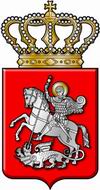 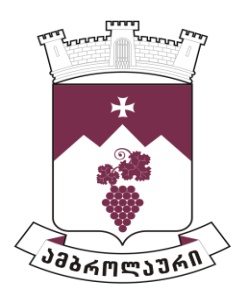 ამბროლაურის მუნიციპალიტეტის საკრებულოსგ ა ნ კ ა რ გ უ ლ ე ბ ა  N802022 წლის 26 ოქტომბერიქ. ამბროლაურიამბროლაურის მუნიციპალიტეტის საკუთრებაში არსებული უძრავი ქონების -ამბულატორიების, სახელმწიფოსათვის უსასყიდლოდ საკუთრებაში გადაცემის შესახებსაქართველოს ორგანული კანონის ,,ადგილობრივი თვითმმართველობის კოდექსი“-ს 24-ე მუხლის პირველი პუნქტის „ე.ე“ ქვეპუნქტისა და 108-ე მუხლის პირველი საფუძველზე ამბროლაურის მუნიციპალიტეტის საკრებულომგ ა დ ა წ ყ ვ ი ტ ა:1. გადაეცეს, სახელმწიფოს უსასყიდლოდ საკუთრებაში, შემდგომში ა(ა)იპ „საქართველოს სამედიცინო ჰოლდინგი“- სათვის (ს/ნ 402157330) სიმბოლურ ფასად 1 (ერთ) ლარად საკუთრებაში გადაცემის მიზნით,  ამბროლაურის მუნიციპალიტეტის საკუთრებაში არსებული უძრავი ქონებები - ამბულატორიები:1.1. სოფელ ჭრებალოში მდებარე არასასოფლო-სამეურნეო დანიშნულების მიწის ნაკვეთი და მასზე განთავსებული შენონობა-ნაგებობა ს/კ 86.07.22.007.045;1.2. სოფელ  ქვიშარში მდებარე არასასოფლო-სამეურნეო დანიშნულების მიწის ნაკვეთი და მასზე განთავსებული შენობა-ნაგებობა ს/კ 86.18.24.020.01/502.2. განკარგულება შეიძლება გასაჩივრდეს ძალაში შესვლიდან ერთი თვის ვადაში ამბროლაურის რაიონულ სასამართლოში (მისამართი: ქ. ამბროლაური, კოსტავას ქუჩა N13).3. განკარგულება ძალაში შევიდეს მიღებისთანავე.საკრებულოს თავმჯდომარე                                                                  ასლან საგანელიძე